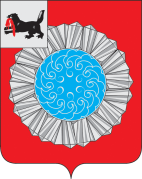 АДМИНИСТРАЦИЯ  СЛЮДЯНСКОГО МУНИЦИПАЛЬНОГО РАЙОНАП О С Т А Н О В Л Е Н И Ег. Слюдянкаот  _20.10.2021 _ №  _538_В целях обеспечения прав граждан Слюдянского муниципального района на непосредственное участие в осуществлении местного самоуправления и реализации  Федеральных законов от 6 октября 2003 года № 131-ФЗ «Об общих принципах организации местного самоуправления в Российской Федерации»,  от 23 ноября 1995 года № 174-ФЗ «Об экологической экспертизе», от 01 мая 1999 года № 94-ФЗ «Об охране озера Байкал» и на основании приказа Министерства природных ресурсов и экологии Российской Федерации  от 01 декабря 2020 года № 999 «Об утверждении требований к материалам оценки воздействия на окружающую среду», руководствуясь статьями 17, 38, 47  Устава Слюдянского муниципального района, зарегистрированного постановлением Губернатора Иркутской области № 303-П от 30 июня 2005 года, администрация Слюдянского муниципального района ПОСТАНОВЛЯЕТ:1. Провести 22 ноября 2021 года в 14:00 часов местного времени в актовом зале администрации Слюдянского муниципального района по адресу: г. Слюдянка,                            ул. Ржанова, д. 2, общественные обсуждения в форме общественных слушаний предварительных материалов оценки воздействия на окружающую среду в отношении планируемой (намечаемой) хозяйственной и иной деятельности по объекту государственной экологической экспертизы проектной документации «Детский сад на 350 мест по адресу: г. Слюдянка, ул. Лени Полуяхтова, 20».2. Организационное обеспечение подготовки и проведения общественных слушаний возложить на:2.1.  Администрацию Слюдянского муниципального района – заказчика работ по оценке воздействия на окружающую среду. 2.2. Акционерное общество «Проектно-изыскательская компания» - разработчика проектной документации.2.2. Общество с ограниченной ответственностью «Сибирский Стандарт» - исполнитель работ по оценке воздействия на окружающую среду.2.3. Управление стратегического и инфраструктурного  развития  администрации Слюдянского муниципального района.3. Исполнителю работ по оценке воздействия на окружающую среду:3.1. Организовать процесс участия общественности в подготовке и обсуждении слушаний проекта предварительных материалов по оценке воздействия на окружающую среду объекта государственной экологической экспертизы проектной документации: «Детский сад на 350 мест по адресу: г. Слюдянка, ул. Лени Полуяхтова, 20».3.2. Уведомление о проведении общественных слушаний в Слюдянском муниципальном районе направить с целью его размещения на официальных сайтах:Федеральной службы по надзору в сфере природопользования;Межрегионального управления Росприроднадзора по Иркутской области и Байкальской природной территории,  Министерства природных ресурсов и экологии Иркутской области;Администрации Слюдянского муниципального района;а также в средствах массовой информации федерального, регионального и местного уровней.3.3. Ознакомление общественности с предварительными материалами по оценке воздействия на окружающую среду по объекту государственной экологической экспертизы проектной документации: «Детский сад на 350 мест по адресу: г. Слюдянка, ул. Лени Полуяхтова, 20», а также принятие от граждан и общественных организаций письменных замечаний и предложений, осуществить в рабочие дни в период с 01.11.2021 по 02.12.2021, по адресу: 664081, г. Иркутск, ул. Красноказачья, д. 115, офис 221.4. Управлению стратегического и инфраструктурного  развития  администрации Слюдянского муниципального района:4.1. Уведомление о проведении общественных слушаний в Слюдянском муниципальном районе разместить на официальном сайте администрации муниципального района в информационно-телекоммуникационной сети «Интернет» www.sludyanka.ru.4.2. Ознакомление общественности с предварительными материалами по оценке воздействия на окружающую среду по объекту государственной экологической экспертизы проектной документации: «Детский сад на 350 мест по адресу: г. Слюдянка, ул. Лени Полуяхтова, 20», а также принятие от граждан и общественных организаций письменных замечаний и предложений, осуществить в рабочие дни в период с 01.11.2021 по 02.12.2021, по адресу: 665904, Иркутская область, г. Слюдянка, ул. Ржанова, д. 2,               каб. 9.4.3. Опубликовать рекомендательное решение, принятое по результатам общественных слушаний в газете «Славное море».4.4. Разместить настоящее постановление на официальном сайте администрации муниципального района в информационно-телекоммуникационной сети «Интернет» www.sludyanka.ru, раздел «Главная/ Информирование общественности о намечаемой деятельности».6.   Контроль за исполнением настоящего постановления возложить на  вице-мэра, первого заместителя мэра Слюдянского муниципального района Азорина Ю.Н.Мэр Слюдянского муниципального района                                                                                     А.Г. ШульцО проведении общественных обсуждений в       форме слушаний предварительных материалов оценки воздействия на окружающую среду в отношении планируемой (намечаемой) хозяйственной и иной деятельности по объекту государственной экологической экспертизы проектной документации «Детский сад на 350 мест по адресу: г. Слюдянка, ул. Лени Полуяхтова, 20»